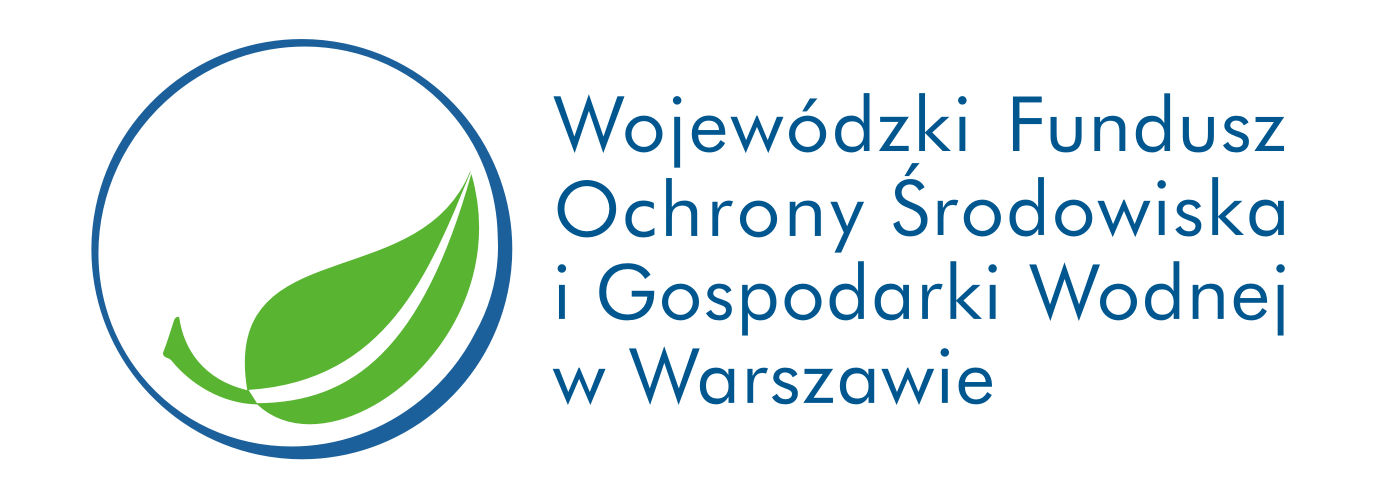 Budowa przydomowych oczyszczalni w gm. Szczutowo dofinansowana przez Wojewódzki Fundusz Ochrony Środowiska i Gospodarki Wodnej w Warszawie,  w formie pożyczki, w kwocie  238.300,00 zł